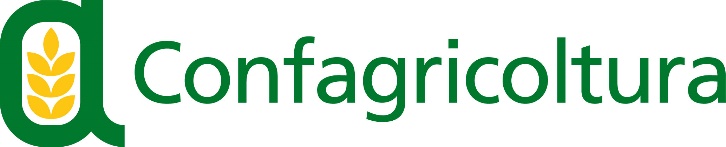 Ragione sociale Azienda:  Impresa individuale: Cognome:                                                        Nome:     Luogo e data di nascita:Indirizzo:  Città:                                                      Provincia:                               CAP:    Partita Iva:                                                                Codice Fiscale: Fatturazione elettronica (SDI) - Codice destinatario:Indirizzo di posta certificata Pec:  Numero di telefono:                                              Numero di fax:  E-mail:                                                                      Sito web:  Persona di riferimento per comunicazioni dirette da Confagricoltura (indicare: nome, cognome, telefono fisso, cellulare, indirizzo E-mail):  partecipo ai B2B:     domenica 2 aprile 2023 (150 euro + IVA)     lunedì 3 aprile 2023 (150 euro + IVA)     martedì 4 aprile 2023 (150 euro + IVA)Informazioni sui vini da presentare:Vino / Etichetta che si intende proporre (massimo 1)              _________________________________________________________________________________Fascia prezzo franco cantina per l’etichetta in degustazione          ___________________________________________________________________________________  Numero potenziale di bottiglie disponibili per l’esportazione per l’etichetta in degustazione        ____________________________________________________________________________________L’indicazione della causale per la quota di adesione deve essere INCONTRI con BUYER – VINITALY 2023 specificando la data e va versata entro il 28 marzo p.v. a:Confagri Consult S.r.l.Banca Nazionale del Lavoro BNLIBAN: IT12E0100503206000000001538Confagri Consult S.r.l.Corso Vittorio Emanuele II, 10100186 RomaP.I. 01347641001C.F. 05051160587